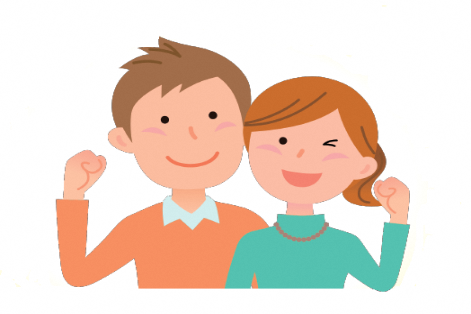 【「福岡市働く人の介護サポートセンター企業向け出張相談会」について】福岡市働く人の介護サポートセンターより専門の相談員が貴社にお伺いし，従業員の方々を対象に，仕事と介護の両立に関するご相談をお受けします。〇　出張相談1回あたりの時間は2時間以内です。〇　相談員1名で伺います。〇　相談者のプライバシーに配慮した相談スペースの確保をお願いします。【申込書】「福岡市働く人の介護サポートセンター企業向け出張相談会」を下記の通り，申し込みます。出張相談会　希望日時御社名所在地（訪問先）御担当者名連絡先TEL：　　　　　　　　　　　　　　　　FAX：連絡先E-mail：第１希望月　　　日（　　　）時　　　～　　　　時第２希望月　　　日（　　　）時　　　～　　　　時第３希望月　　　日（　　　）時　　　～　　　　時その他，ご希望事項がございましたら自由にご記入ください。その他，ご希望事項がございましたら自由にご記入ください。その他，ご希望事項がございましたら自由にご記入ください。